ФОТООТЧЕТ МБОУ МАЙСКАЯ СОШ №15 В период 22.10 – 29.10 для учащихся 5-9 классов были проведены классные часы, посвященные 500- летию возведения Тульского Кремля.  В ходе часов общения ребята узнали об истории возникновения города Тулы, о внешнеполитической обстановке России в начале 16 века, особенностях русского оборонного зодчества 16 века, об уникальности, структуре и функционировании Большой засечной черты, узнали о дальнейшей истории Тульского кремля и засек вплоть до современного времени. В ходе часов общения использовались презентации и видеоролики.https://www.youtube.com/watch?v=7xokkcleZus&feature=emb_logohttps://www.youtube.com/watch?v=xrCsGAD2hNo&feature=emb_logohttps://www.youtube.com/watch?v=6sjEoIXqssI&feature=emb_logohttps://www.youtube.com/watch?v=ym3e15mRpbE&feature=emb_logoЦель и задачи:- довести до обучающихся значение Тульского кремля в истории становления Российского государства;- проследить историю Тульского кремля вплоть до современности;- воспитание патриотизма, гражданственности и гордости за свою страну;- формирование умения работать с историческими документами;- развитие умения мыслить, анализировать, доказывать, рассуждать путем задавания наводящих вопросов.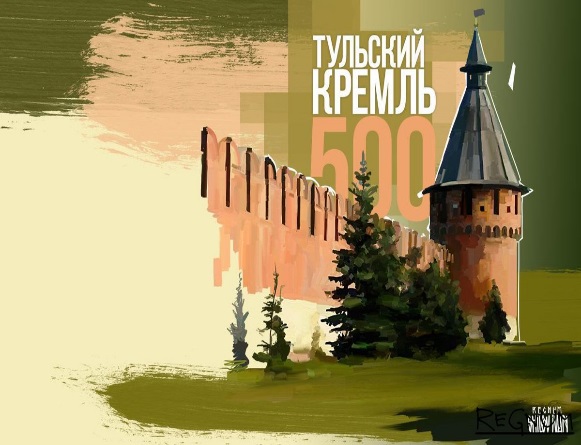 Урок посвящен одному из кремлей России. Тульский кремль, расположенный в историческом центре Тулы, является одним из двенадцати сохранившихся в России кремлей. Он относится к числу самых известных среди них наряду с Московским Кремлем, а также Казанским, Новгородским, Астраханским, Зарайским и другими. Несмотря на то, что Тула отождествляется, в первую очередь, с самоварами и пряниками и в меньшей степени с оружием, немало туристов приезжает сюда ради этой каменной крепости – памятника архитектуры ХVI века и старейшего сооружения в городе.Тула расположена на севере Среднерусской возвышенности на берегу реки Упы в 193 км. К югу от МосквыВ 2020 году Тульскому кремлю исполнится 500 лет. Древняя крепость является памятником оборонного зодчества XVI века. Кремль был опорным пунктом Засечной черты, защитой южных границ Московского княжества. Затем Тула из города-крепости превратилась в «город – кузницу русского оружия». Героическая оборона на южных подступах к Москве во время Великой Отечественной войны показала, что Тульский кремль на протяжении многих веков имел важное значение в истории Отечества.Кремль в Туле небольшой, но примечательный. Во-первых, идеально прямоугольный, что редкость: возьми кремль любого другого города — и он будет абы каких форм. Во-вторых, сохранился благодаря матушке-императрице Екатерине Второй, которую в городе сильно чтут. Каменный кремль — старейшее сооружение Тулы.  Эта крепость была главным звеном знаменитой Большой Засечной черты. 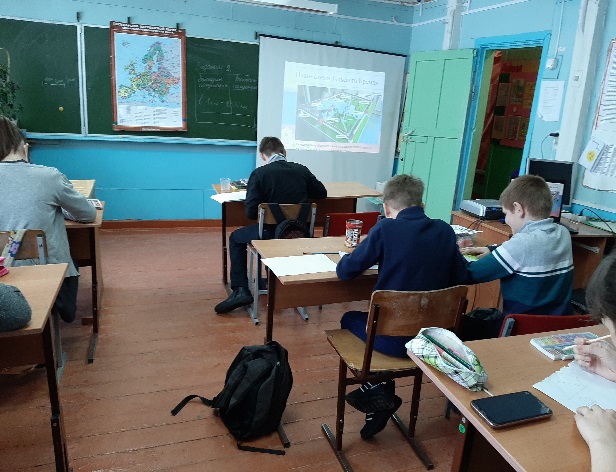 Строительство Тульского кремля началось в 1507 году по указу московского князя Василия III. В отличие от многих подобных построек кремль в Туле расположен в низине,      на берегу реки Упы.К 1520 году внутри крепости построили «каменный город». Именно с этого года ведётся история Тульского кремля.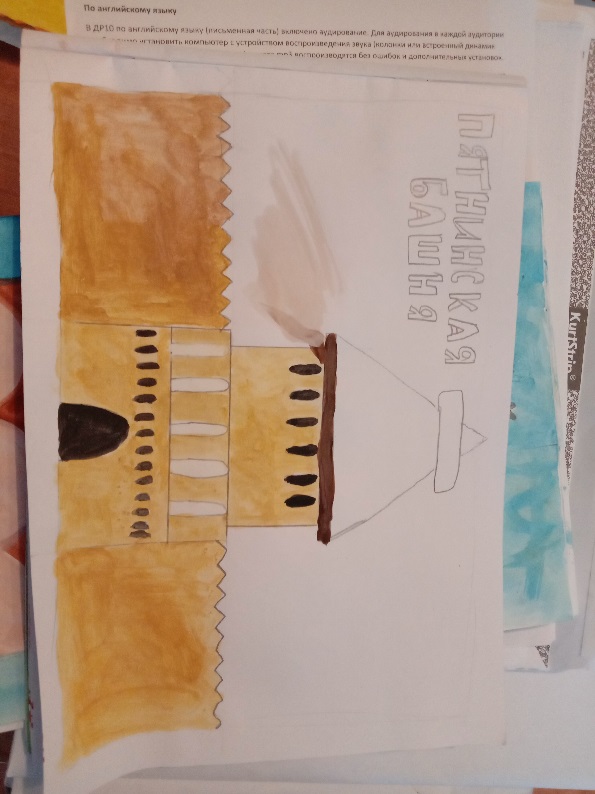 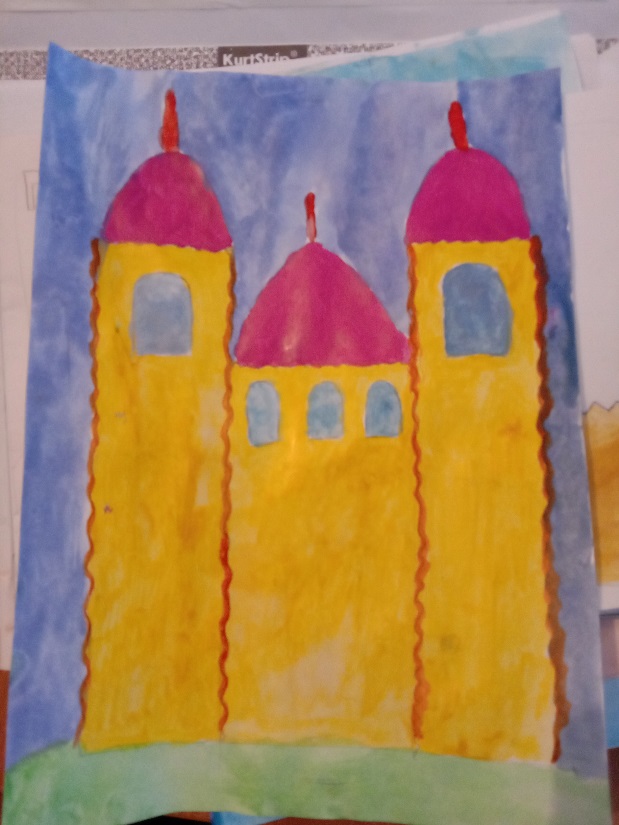 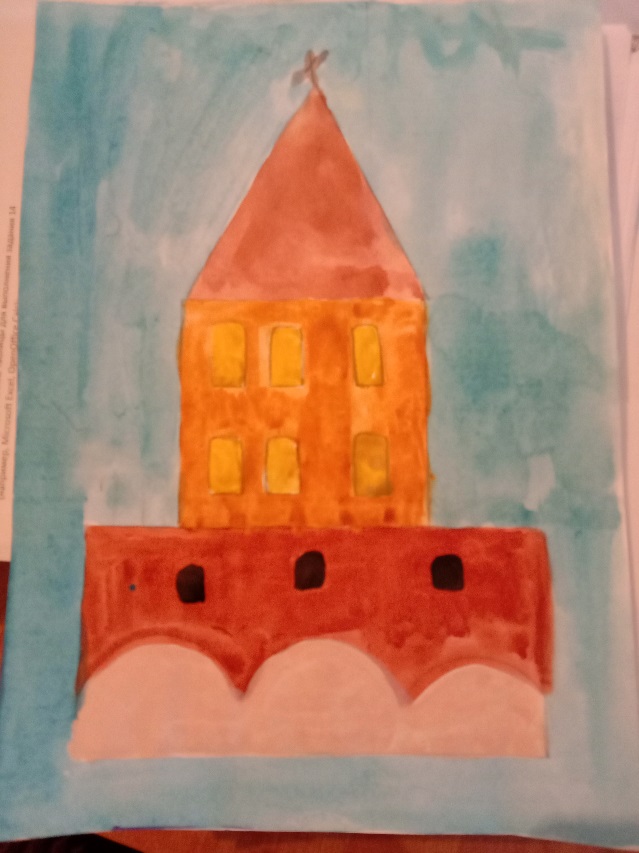 